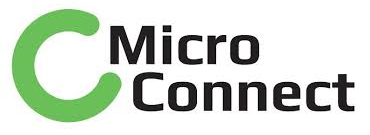 MC-M.2-334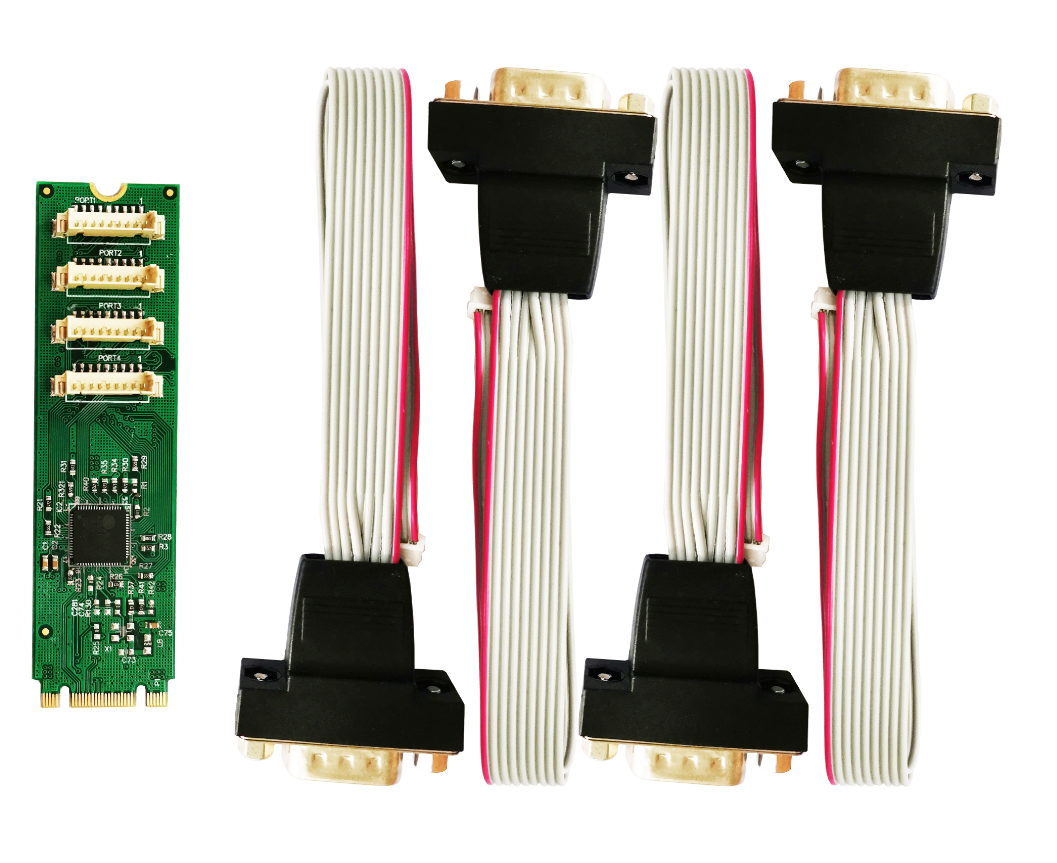 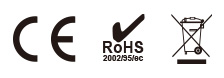 DescriptionThe M.2 B+M KEY AX99100 4Port Serial Adapter is a single chip solution that fully integrates PCIe2.0 Gen 1 end-point controller. It has quad serial ports, which can be easily to expand more devices. The serial port supports RS-232 protocol and it has transmission speed up to 115200bps, also it supports hardware, software flow control.SpecificationSingle-lane(x1)PCI-Express End-point controller with PHY integratedCompliant with PCI Express 2.0 Gen1Compliant with PCI Express M.2 Specification version1.0Compliant with PCI Power Management 1.2Connector type: B+M KEY, size:22*80mmSupports operating System: Linux kernel 4.x/3.x/2.6.x ,Windows XP/Vista/Win7/Win8/Win8.1/Win10 32/64bitSerial port interfaceQuad RS-232 portFull serial Modem controlSupports hardware ,software Flow controlSupports 5,6,7,8 and 9-bit Serial formatSupports Even, Odd, None, Space and Mark ParitySupports Custom baud rate by internal PLLSupports on chip 256 Byte depth FIFOs in Transmit, Receive path of each serial portSupports remote wakeup and power management featuresSupports Slow IrDA mode(up to 115200bps) on all serial portsPackage content1 x M.2 B+M KEY AX99100 4-Port Serial Adapter1 x User’s Manual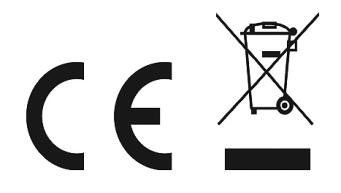 1 x CD2 x high profile bracket2 x Low profile bracket 4 x 20CM DB9-9Pin serial cableAccessoriesSystem RequirementsLinux, Windows XP/Vista/Win7/Win8/Win8.1/Win10 32bit or 64 bitOne available M.2 M Key slotHardware installationTurn off the computer and unplug the power cordLine up and insert the M.2 adapter(B+M KEY) INTO THE M.2 M KEY slot on the system board, make sure to match up the gap in the card edge connector, with the notch in the slot.Securely fasten the card to the motherboard. NOTE: Different systems may have different methods for installing M.2 adapter, so please refer to documentation for your system board for more specific installation instruction for your particular application.Locate an open expansion card slot and remove the metal cover plate on the rear of the system case/chassisPlace the expansion card bracket from the m.2 adapter in the opening and fasten the card’s bracket to the rear of the caseInsert the PCIe card edge connector into the slot and secure the bracket to the chassisReplace the computer cover ,then plug in the power cordPower on the computerInstall DriversWindows Operating SystemsYou must have administrative rights to the operating system to install the drivers.insert the CD driver bound with PCIe AX99100 2xSerial card driver into your CD-ROM drive:if the Found New Hardware Wizard screen is displayed, click CancelFind the drive disk and open the drive files.Open the corresponding driver according to the system type:Type for Windows XP/Vista/Win7:For_32bit:D:\Ax99100\xp.vista.win7\AX99100_Win7_Vista_XP_32bit_Driver_v1.12.2.0_WHCK\ AX99100_Setup.exeFor_64bit:D:\Ax99100\xp.vista.win7\AX99100_Win7_Vista_XP_64bit_Driver_v1.12.2.0_WHCK\ AX99100_Setup.exeType for Windows 8/Win8.1/Win10For_32bit:D:\Ax99100\win8.win8.1\win10\AX99100_Win10_8.x_32bit_Driver_v1.18.2.0_WHCK\ AX99100_Setup.exeFor_64bit:D:\Ax99100\win8.win8.1\win10\AX99100_Win10_8.x_64bit_Driver_v1.18.2.0_WHCK\ AX99100_Setup.exeClick “AX99100_Setup.exe”Follow the instructions in the install wizard to finish itTo Verify Windows® Driver InstallationClick on the Device Manager tab in System Properties, which you access from the Windows Control Panel. If you use the 4S card, you should see four “AX99100 PCIe to High Speed Serial Port”…installed under Ports (COM & LPT) item.SupportMore information and settings please refer to the User Guides or you can contact us.